ВОЛОГОДСКАЯ ОБЛАСТЬ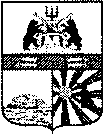 ГОРОД ЧЕРЕПОВЕЦМЭРИЯФИНАНСОВОЕ УПРАВЛЕНИЕРАСПОРЯЖЕНИЕ21.06.2018 № 24О внесении изменений в распоряжение финансового управления мэрии от 08.12.2017 № 36В соответствии с распоряжениями мэрии города от 19.06.2018 № 602-р «Об утверждении Порядка определения объема и условий предоставления из городского бюджета субсидии на иные цели», 20.06.2018 № 605-р «О предоставлении в 2018 году из городского бюджета субсидии на осуществление капитальных вложений в объекты капитального строительства»:внести в приложение к распоряжению финансового управления мэрии от 08.12.2017 №36 «Об утверждении кодов городского бюджета по классификации «Тип средств» на 2018 год и плановый период 2019 и 2020 годов» следующие изменения:1. После строки: 	дополнить строкой следующего содержания:2. После строки:      дополнить строкой следующего содержания:     3. После строки:      дополнить строкой следующего содержания:     4. После строки:      дополнить строкой следующего содержания:Заместитель мэра города,начальник финансового управления мэрии                                                    А.В. Гуркина«01 06 14Субсидии из городского бюджета на иные цели муниципальным автономным и бюджетным учреждениям, находящимся в ведении управления образования мэрии города, на выполнение основных мероприятий (мероприятий) муниципальных программ «Охрана окружающей среды» на 2013 - 2022 годы, «Развитие системы комплексной безопасности жизнедеятельности населения города» на 2014 - 2022 годы, согласно распоряжению мэрии города от 19.02.2018 № 162-р» «01 06 15Субсидии из городского бюджета на иные цели муниципальным автономным и бюджетным учреждениям, находящимся в ведении управления образования мэрии города, на реализацию основного мероприятия 1.6 подпрограммы 1 «Дошкольное образование» муниципальной программы «Развитие образования» на 2013 - 2022 годы, согласно распоряжению мэрии города от 19.06.2018 № 602-р».«01 07 00Субсидии из городского бюджета муниципальным бюджетным и автономным учреждениям на осуществление капитальных вложений в объекты капитального строительства муниципальной собственности и приобретение объектов недвижимого имущества в муниципальную собственность» «01 07 01Субсидия из городского бюджета муниципальному бюджетному образовательному учреждению «Средняя общеобразовательная школа № 19» на осуществление им капитальных вложений в объект капитального строительства «Комплексная спортивная площадка на территории МБОУ «СОШ № 19» (ул. Суворова, 5), согласно распоряжению мэрии города от 20.06.2018 № 605-р».«06 06 14Целевые субсидии на иные цели муниципальным автономным и бюджетным учреждениям, находящимся в ведении управления образования мэрии города, на выполнение основных мероприятий (мероприятий) муниципальных программ «Охрана окружающей среды» на 2013 - 2022 годы, «Развитие системы комплексной безопасности жизнедеятельности населения города» на 2014 - 2022 годы, согласно распоряжению мэрии города от 19.02.2018 № 162-р» «06 06 15Целевые субсидии на иные цели муниципальным автономным и бюджетным учреждениям, находящимся в ведении управления образования мэрии города, на реализацию основного мероприятия 1.6 подпрограммы 1 «Дошкольное образование» муниципальной программы «Развитие образования» на 2013 - 2022 годы, согласно распоряжению мэрии города от 19.06.2018 № 602-р».«07 07 00Целевые субсидии муниципальных бюджетных и автономных учреждений на осуществление капитальных вложений в объекты капитального строительства муниципальной собственности и приобретение объектов недвижимого имущества в муниципальную собственность» «07 07 01Целевые субсидии муниципальному бюджетному образовательному учреждению «Средняя общеобразовательная школа № 19» на осуществление им капитальных вложений в объект капитального строительства «Комплексная спортивная площадка на территории МБОУ «СОШ № 19» (ул. Суворова, 5), согласно распоряжению мэрии города от 20.06.2018 № 605-р».